ESTADO DO RIO GRANDE DO NORTECÂMARA MUNICIPAL DE SÃO JOÃO DO SABUGIExmº. Sr. Presidente da Câmara MunicipalINDICAÇÃO Nº. 042/2017.		      O Vereador que abaixo subscreve em conformidade com o texto regimental desta Casa, requer a V. Ex., após ouvido o plenário e este se der por aceito, INDICA a Sra. Prefeita que seja feita a construção de um mata-burro na divisa de João de Auta e a Área do DNOCS, e outro mata-burro após a parede do Açude Sabugi.JUSTIFICATIVA EM PLENÁRIOSala das Sessões, em 03 de abril de 2017.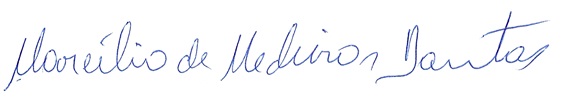 MARCÍLIO DE MEDEIROS DANTASVEREADOR-AUTOR